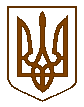 УКРАЇНАБілокриницька   сільська   радаРівненського   району    Рівненської    областіВ И К О Н А В Ч И Й       К О М І Т Е ТПРОЕКТ    РІШЕННЯ    лютого  2020  року                                                                                    №                                                     Про присвоєння поштовоїадреси на житловий  будинок	Розглянувши  заяву гр. Назарова Юрія Миколайовича про присвоєння поштової адреси на житловий будинок в с. Біла Криниця Рівненського району Рівненської області, взявши до уваги подані ними документи, керуючись п.п. 10 п.б ст. 30 Закону України «Про місцеве самоврядування в Україні», виконавчий комітет Білокриницької сільської радиВ И Р І Ш И В :Присвоїти поштову адресу гр. Нозарову Ю.М.  на житловий будинок, який розташований на земельній ділянці з кадастровим номером 5624680700:02:008:1630: с. Біла Криниця, вул. Тиха, буд. 1.Сільський голова                                                                       Тетяна ГОНЧАРУК